Fun at home: Literacy and Numeracy activities # ScottishAttainmentChallenge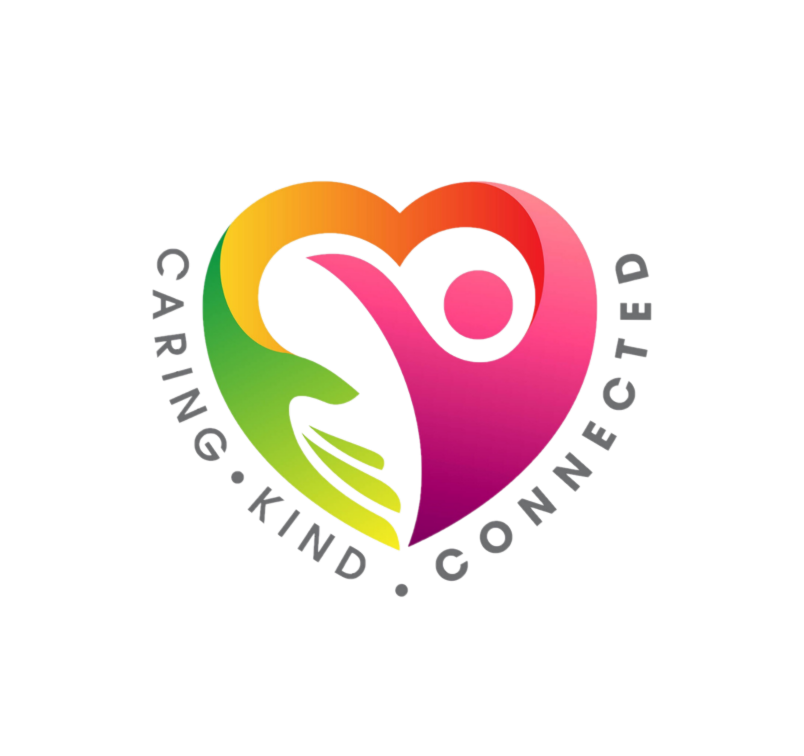 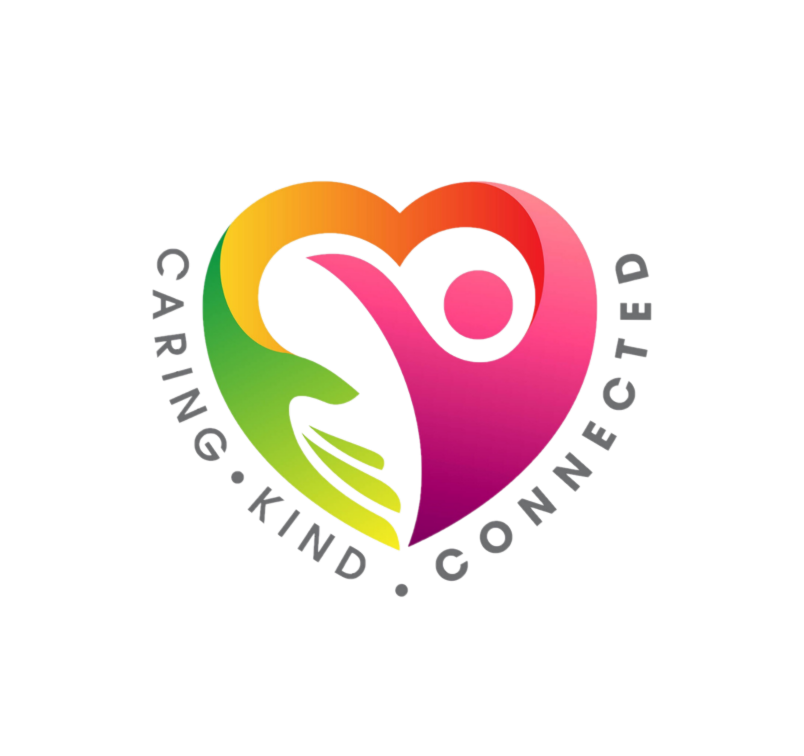 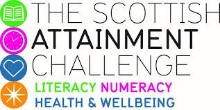 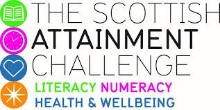 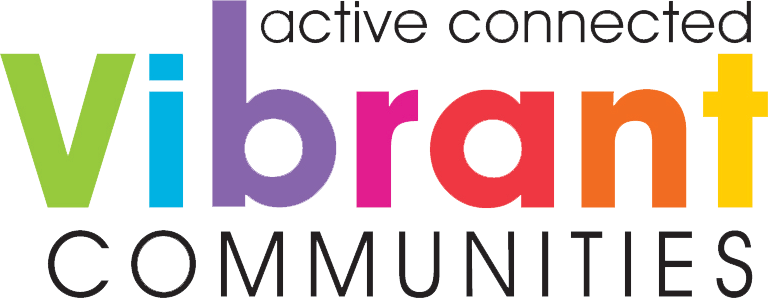 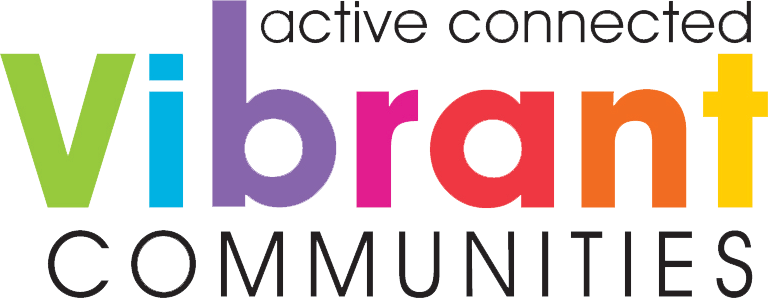 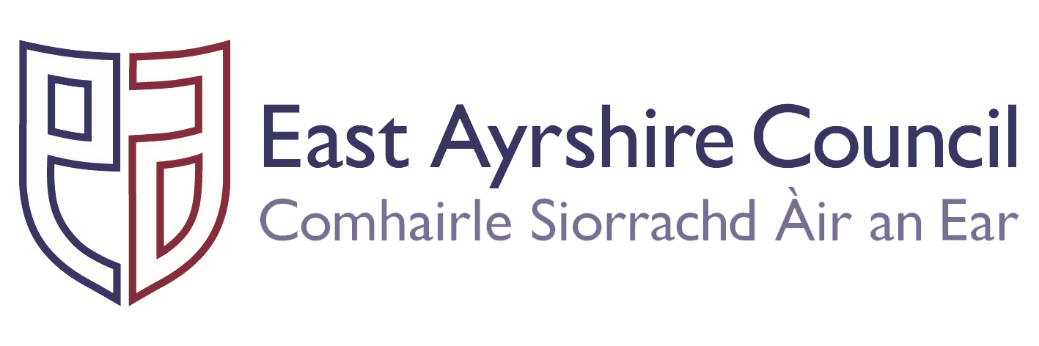 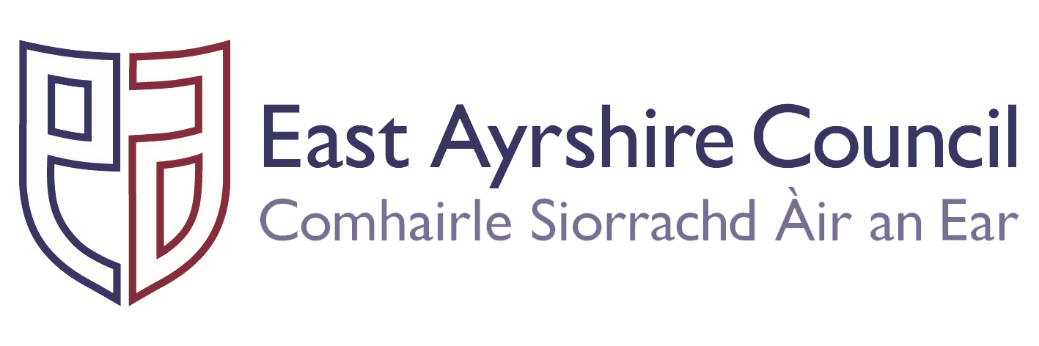 #Family and Youth Literacies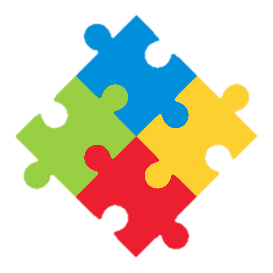 Activity:  Catch  the Ball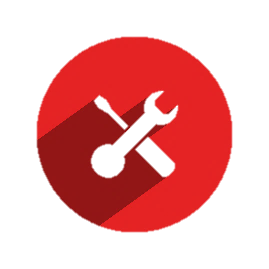                                    You will need:  2 large plastic bottles                                        with a handle (milk bottles are best!)                                    markers or tape,  a small ball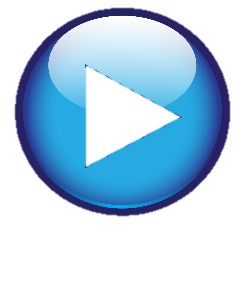                 How to Play: cut the clean bottles in                 two (ask an adult to help), decorate them with markers or tape.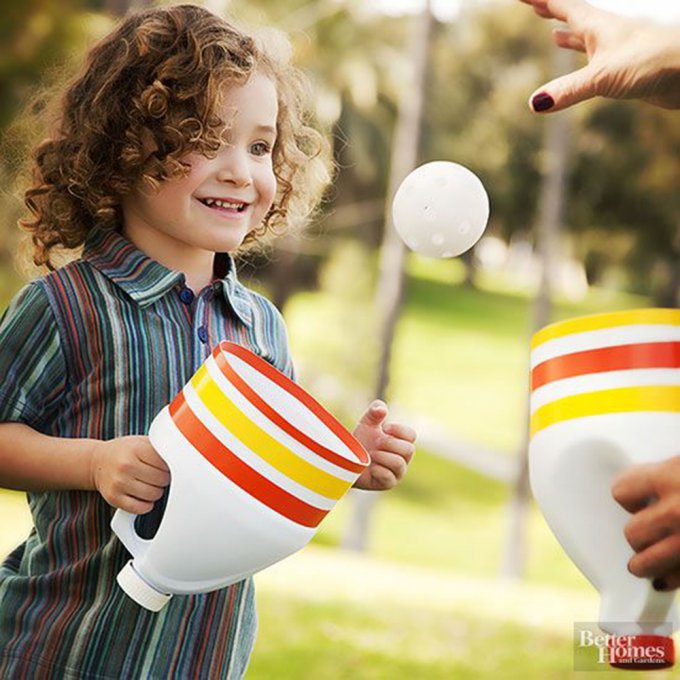 The players must throw and catch the ball using the containers. Count how many catches you can score  without dropping the ball.Highest score wins the game.